GREEN KEY AN ECO-LABEL FOR TOURISM ESTABLISHMENTS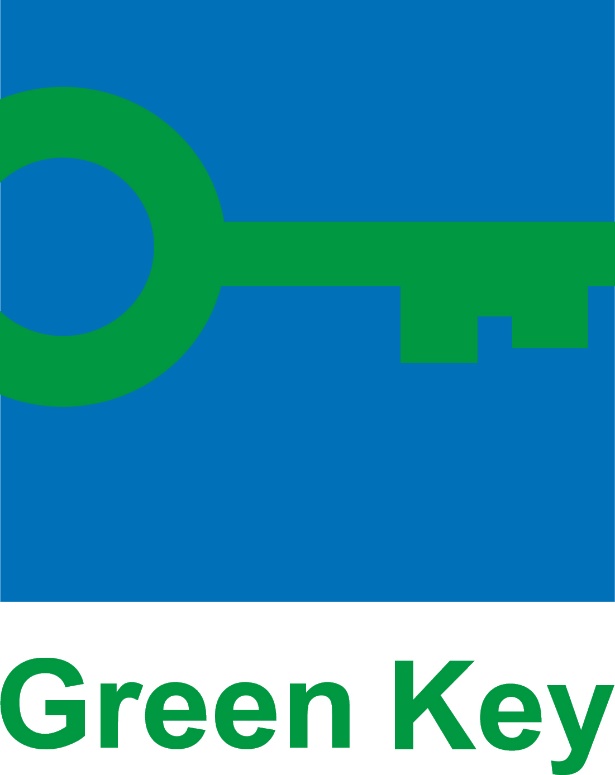 APPLICATION FORMFOR CONFERENCE CENTRES2022-2025IntroductionThis Green Key application form is valid for conference centres in Germany. The Green Key conference centre criteria are applicable for conference centres in locations without accommodation. In order to be eligible for Green Key, the applicant establishment must be officially registered as a conference centre with this function being officially registered as its main activity. Criteria marked with (I) are imperative criteria, while criteria marked with (G) are guideline criteria. The applicant must comply with all imperative criteria and an increasing number of applicable guideline criteria according to the number of years for which the award has been held, as per the following table:The current set of criteria/explanatory notes is valid until 31 December 2025. Changes in criteria/explanatory notes will normally be announced with at least six months’ notice. Some criteria will need to be documented in the application form, and you will find the information in Annex A. Other criteria will need to be documented in connection with the on-site audits (for each criterion in the criteria/explanatory notes document, there is a paragraph “During the audit….” where you can read about the expected check of compliance with criteria during on-site audits). For any question about the criteria or the application, audit and award procedure, please do not hesitate to contact Green Key:Robert LorenzNational Operator / Project Manager---Deutsche Gesellschaft fuer Umwelterziehung (Office Erfurt)
Goethestr. 6499096 ErfurtGermany---Tel: +49 176 70412185
sekretariat@umwelterziehung.deAgreement between Green Key and applicant establishment In connection with the first application for award or subsequent annual renewal of award, the applicant establishment and Green Key must mutually agree upon and sign the terms and conditions in the agreement (replacing any previous existing agreements between the applicant establishment and Green Key):Access to information about Green Key:The applicant establishment confirms that it has had access to and read/understood the Green Key criteria and explanatory notes: http://www.umwelterziehung.de/projekte/GreenKey/download.htmlThe applicant establishment confirms that it has had access to and read/understood the Green Key application process: http://www.umwelterziehung.de/projekte/GreenKey/kriterien.htmlThe applicant establishment confirm that it has had access to and read/understood the Green Key participation fees: http://www.umwelterziehung.de/projekte/GreenKey/kriterien.html
Responsibilities of the applicant establishmentThe applicant establishment will complete the Green Key application form with correct data and pay the Green Key fees. The applicant establishment will allow scheduled onsite audits to take place within the premises of the establishment by an auditor authorised by Green Key, and to provide all necessary information and arrangements in connection with these audits. The applicant establishment will allow unannounced control visits by an auditor authorised by Green Key; however, the auditor must notify the reception of the establishment on arrival to request to be followed around by the general manager/owner, environmental manager or other relevant person.The applicant establishment will ensure conformity with the Green Key criteria throughout the award period, including correct information and communication about the achieved Green Key award as set in the Green Key criteria/explanatory notes and the Green Key Branding Guidelines.The applicant establishment will inform Green Key of any changes that might affect compliance with Green Key criteria within ten days of them occurring.  The applicant establishment will record, handle and inform Green Key of complaints and corrective actions taken relating to compliance with the Green Key requirements (in correspondence with the official complaint handling procedure).The applicant establishment will inform Green Key of any changes in contact details within 30 days after occurring. The applicant establishment can decide to terminate its Green Key award at any time without penalty by providing 30 days’ written notice to Green Key (fees for the remainder of the award period will not be reimbursed).The applicant establishment will in case of termination of award ensure that all references to Green Key are removed. Responsibilities of Green KeyGreen Key will carry out an effective and impartial certification procedure, which means that no person with a potential conflict of interest can be involved in the third-party verification of the Green Key award. Green Key will communicate any changes in the Green Key criteria/explanatory notes as well as overall procedures to the establishment with normally at least six months’ notice. Green Key will treat all received and viewed documents with confidentiality. Green Key will keep the names, phone numbers and e-mail addresses for the establishment for the duration of the application and award period. When Green Key is informed about updated contact details, the previous information will immediately be deleted. The applicant/awarded establishment can at any time access information about the contact information. The contact details will be used in case of contact, information (including newsletters) and promotion (see point below) in relation to Green Key. Within two years after an establishment is not awarded or re-awarded, the contact details will be deleted. Green Key will not use the contact details for other purposes than described in this agreement. Green Key will promote the awarded establishment on the Green Key website (name and contact details). The same information will be sent to OTAs, tour operators and other tourism databases where Green Key has established a cooperation agreement.Green Key will not publish any data or other sensitive information with reference to the individual establishment without prior consent of the establishment.Green Key has the right to suspend/terminate the award in case of non-compliance with requirements being revealed during the award period through monitoring, notified changes, complaints, etc.Signing of the agreementFor the applicant establishment:Name of establishment: 			______________________________Name of establishment owner or operator:	     	______________________________Name of person signing this agreement:  			______________________________Title of person signing this agreement: 			______________________________ E-mail address: 			______________________________Signature: 				______________________________For Green Key:Name of Green Key Office:			______________________________Name of Green Key National Operator: 			______________________________	E-mail address: 			______________________________Signature				______________________________Details about the applicant establishmentApplication formFor each criterion, you will need to indicate the status of compliance with the criterion: Yes, No or N/A (non-applicable). Please use the comments field for any additional information to be provided.Annex A: Documents check listThe documents related to imperative (I) criteria must be enclosed. The documents related guideline (G) criteria are enclosed if the establishment complies with the criteria concerned. YearPercentage of total guideline criteria10%25%310%415%5-920%10+50%Name of the establishment: Address: Country: Phone:			 E-mail:Website: Social media links:Number of rooms:Number of guests/year:Number of employees (full-time, part-time and seasonal):Number of suppliers:Number of third-party operated businesses within the premises of the establishment: Name of General Manager:	 Name of Environmental Manager:E-mail Environmental Manager:Purchase of Green Key flag (€40/flag) in connection with the award:  Yes (indicate number of flags:       )  No  ENVIRONMENTAL MANAGEMENT
ENVIRONMENTAL MANAGEMENT
ENVIRONMENTAL MANAGEMENT
ENVIRONMENTAL MANAGEMENT
ENVIRONMENTAL MANAGEMENT
11                           Criteria1.11.1The management must be involved and must appoint an environmental manager from amongst the staff of the establishment. (I) Yes    No    N/A 1.21.2The establishment must formulate a sustainability policy. (I)Yes    No  N/A 1.31.3The establishment must formulate objectives and an annual action plan for continuous improvement. (I)Yes    No  N/A 1.41.4All documentation concerning the Green Key must be kept and maintained in a binder ready for inspection. (I)Yes    No  N/A 1.51.5The establishment establishes active collaboration with relevant local stakeholders. (I) Yes    No  N/A 1.61.6The establishment calculates its carbon footprint using a carbon measurement tool. (G)Yes    No  N/A 1.71.7The establishment sets a concrete target to reduce its carbon footprint. (G)Yes    No  N/A 1.81.8The establishment is verified carbon neutral in line with scope 1 and 2 of the Greenhouse Gas Protocol Standard. (G)Yes    No  N/A 1.91.9The establishment offers its guests a possibility to compensate their emissions through a carbon scheme. (G)Yes    No  N/A STAFF INVOLVEMENTSTAFF INVOLVEMENTSTAFF INVOLVEMENTSTAFF INVOLVEMENTSTAFF INVOLVEMENT2.12.1The management holds periodic meetings with the staff to brief them on issues concerning existing and new environmental initiatives. (I)Yes    No  N/A 2.22.2The environmental manager must participate in meetings with management for the purpose of presenting the environmental developments of the establishment. (I)Yes    No  N/A 2.32.3Staff members must receive yearly training on environmental and other sustainability issues. (I)Yes    No  N/A 2.42.4Information is displayed in the staff area to promote responsible behaviour. (I)Yes    No  N/A 2.52.5The establishment provides its staff with the opportunity to evaluate its environmental and/or socio-cultural performance. (G)Yes    No  N/A GUEST INFORMATIONGUEST INFORMATIONGUEST INFORMATIONGUEST INFORMATIONGUEST INFORMATION3.13.1The Green Key award must be displayed in a prominent place. (I)Yes    No  N/A 3.23.2Information about Green Key must be visible and accessible for guests. (I)Yes    No  N/A 3.33.3Information about Green Key and environmental information must be available on the establishment’s website. (I)Yes    No  N/A 3.43.4The establishment must keep the guests informed about and involved in its environmental work and encourage guests to participate in environmental initiatives. (I)Yes    No  N/A 3.53.5Staff in charge of welcoming guests must be able to inform the guests about Green Key and the current environmental/sustainability initiatives of the establishment. (I)Yes    No  N/A 3.63.6The establishment informs and encourages guests to use sustainable transportation alternatives. (I)Yes    No  N/A 3.73.7The establishment provides its guests with the opportunity to evaluate its performance, including the sustainability performance. (G)Yes    No  N/A WATERWATERWATERWATERWATER4.14.1The total water consumption must be registered at least once a month. (I)Yes    No  N/A 4.24.2Newly purchased toilets have a 3/6 litres dual flush. (I)Yes    No  N/A 4.34.3The staff must have a system in place to regularly check for dripping taps and leaky toilets. (I)Yes    No  N/A 4.44.4Water flow in at least 75% of the taps must not exceed 8 litres per minute. (I)Yes    No  N/A 4.54.5Urinals have sensors, water saving devices, or are water-free. (I)Yes    No  N/A 4.64.6Newly purchased cover or tunnel dishwashers do not consume more water than 3.5 litres per basket. (I)Yes    No  N/A 4.74.7All wastewater is treated. (I)Yes    No  N/A 4.84.8Newly purchased dishwashers and laundry machines are not conventional domestic appliances. (I)Yes    No  N/A 4.94.9A grease trap is installed. (I)Yes    No  N/A 4.104.10Separate water meters are installed in areas with a high degree of water consumption. (G)Yes    No  N/A 4.114.11Water flow in at least 75% of taps must not exceed 5 litres per minute. (G)Yes    No  N/A 4.124.12Wastewater is treated and reused onsite. (G)Yes    No  N/A 4.134.13Rainwater is collected and used for suitable purposes. (G)Yes    No  N/A 4.144.14The establishment ensures that a water risk assessment is carried out and recommendations from the assessment are taken into consideration. (G)Yes    No  N/A WASHING AND CLEANINGWASHING AND CLEANINGWASHING AND CLEANINGWASHING AND CLEANINGWASHING AND CLEANING5.15.1At least 75% of the chemical cleaning products for daily use have a recognised eco-label. (I)Yes    No  N/A 5.25.2Disinfection substances must only be used when necessary and in correspondence with the legislation on hygiene. (I)Yes    No  N/A 5.35.3Paper towels, facial tissues and toilet paper must be made of non-chlorine bleached paper or awarded with an eco-label. (I)Yes    No  N/A 5.45.4The establishment uses eco-labelled dishwashing detergents. (G)Yes    No  N/A 5.55.5The establishment uses eco-labelled laundry detergents. (G)Yes    No  N/A 5.65.6Concentrated chemical cleaning products and dosing system are used for daily cleaning. (G)Yes    No  N/A 5.75.7Fibre cloth made of natural fibres is used for cleaning. (G)Yes    No  N/A 5.85.8Chemical-free cleaning and disinfection methods are used. (G)Yes    No  N/A 5.95.9The establishment does not use fragrance spray and perfume in connection with washing and cleaning. (G)Yes    No  N/A WASTEWASTEWASTEWASTEWASTE6.16.1The establishment must separate waste as per national legislation but with a minimum of three categories. (I)Yes    No  N/A 6.26.2The separated waste must be handled separately by the local or national waste management facilities, by a private entity or by the establishment’s own facilities. (I)Yes    No  N/A 6.36.3Instructions on how to separate and handle waste must be readily available to the staff in an understandable and simple format. (I)Yes    No  N/A 6.46.4Newly purchased pumps and refrigeration plants must not use CFC or HCFC refrigerants. All equipment must always comply with national legislation on phasing out refrigerants. (I)Yes    No  N/A 6.56.5Single-use tableware products related to food/beverage must not be used. (I)Yes    No  N/A 6.66.6Hazardous solid and liquid chemicals are stored safely. (I)Yes    No  N/A 6.76.7Hazardous waste must be transported safely to an approved reception facility. (I)Yes    No  N/A 6.86.8Each bathroom has a waste bin. (I)Yes    No  N/A 6.96.9A maximum of five food/beverage products are in individually packaged single servings. (I)Yes    No  N/A 6.106.10The establishment registers the total amount of waste. (I)Yes    No  N/A 6.116.11Toiletries such as soap, shampoo and shower gel are provided in dispensers. (I)Yes    No  N/A 6.126.12At least five types of products are delivered in reusable packaging that is returned to the supplier. (G)Yes    No  N/A 6.136.13The establishment has a waste plan in place to reduce and/or reuse waste. (G)Yes    No  N/A 6.146.14Guests and staff are able to separate waste into categories that can be handled by the waste management facilities. (G)Yes    No  N/A 6.156.15At least 75% of the soap, shower gel and shampoo have a nationally or internationally recognised eco-label. (G)Yes    No  N/A 6.166.16At least five purchased products are either not packaged in plastic or packaged in plastic containing at least 50% recycled plastic. (G)Yes    No  N/A 6.176.17Organic waste is composted or used for other purposes. (G)Yes    No  N/A ENERGYENERGYENERGYENERGYENERGY7.17.1Energy use must be registered at least once a month. (I)Yes    No  N/A 7.27.2Heating, ventilation, and air-conditioning control systems must be in place. (I)Yes    No  N/A 7.37.3At least 75% of all light bulbs are energy efficient and at least 50% of all light bulbs are LED bulbs. (I)Yes    No  N/A 7.47.4Grease filters in the exhaust must be cleaned at least once a year. (I)Yes    No  N/A 7.57.5The heating, ventilation and air-conditioning system must be checked at least once a year and maintained if necessary, in order to be energy efficient at all times. (I)Yes    No  N/A 7.67.6Refrigerators, cold stores, heating cupboards and ovens must be equipped with intact door seals. (I)Yes    No  N/A 7.77.7Freezing equipment must be regularly defrosted (I)Yes    No  N/A 7.87.8There is a written procedure regarding energy in empty meeting rooms. (I)Yes    No  N/A 7.9The establishment has set a standard temperature for cooling and heating in rooms. (I)Yes    No  N/A 7.10Outside lighting is minimised and/or has automatic turn off sensors installed. (I)Yes    No  N/A 7.11The establishment uses or purchases at least 50% renewable and/or eco-labelled electricity. (G)Yes    No  N/A 7.12The establishment uses or purchases 100% renewable and/or eco-labelled electricity. (G)Yes    No  N/A 7.13The establishment does not use fossil fuels for the heating/cooling of the establishment. (G)Yes    No  N/A 7.14At least 75% of all windows are energy efficient at a higher standard than the national/local regulation. (G)Yes    No  N/A 7.15Newly purchased electric devices in the establishment are energy efficient. (G)Yes    No  N/A 7.16An external energy audit is carried out at least once every five years. (G)Yes    No  N/A 7.17The establishment has an internationally or nationally recognised green building rating system. (G)Yes    No  N/A 7.18The establishment has an automatic system that turns off the lights and electrical appliances when leaving the meeting room. (G)Yes    No  N/A 7.19At least 75% of the lighting in public areas and staff areas has motion detectors or is reduced when people are not present. (G) Yes    No  N/A 7.20Separate electricity and gas meters are installed at strategically important places for energy monitoring. (G)Yes    No  N/A 7.21Air-conditioning, ventilation, and heating automatically switch off in at least 75% of the rooms when windows and doors are open. (G)Yes    No  N/A 7.22A heat recovery system for e.g. refrigeration systems, ventilators, swimming pools or sanitary wastewater is installed. (G)Yes    No  N/A 7.23The establishment offers access to charge electric vehicles. (G)Yes    No  N/A 7.24The establishment does not use or only uses environmentally friendly outdoor heating or air-conditioning appliances. (G)Yes    No  N/A FOOD AND BEVERAGEFOOD AND BEVERAGEFOOD AND BEVERAGEFOOD AND BEVERAGE8.1The establishment must purchase and register at least five types of food/beverage products that are organic, eco-labelled, fair-trade labelled and/or locally produced. (I)Yes    No  N/A 8.2The establishment does not buy products derived from threatened or protected species. (I)Yes    No  N/A 8.3A vegetarian/vegan alternative menu is offered in the restaurant. (I)Yes    No  N/A 8.4The establishment takes initiatives to reduce the level of food waste. (I)Yes    No  N/A 8.5Where the water quality is of an adequate standard, tap water is offered and/or promoted to guests. (I)Yes    No  N/A 8.6The establishment registers the amount of food waste. (G)Yes    No  N/A 8.7The establishment indicates on the menu or in the buffet the products that are organic, eco-labelled, fair-trade labelled and/or locally produced. (G)Yes    No  N/A 8.8At least 25% of the main dishes in the establishment are vegetarian. (G)Yes    No  N/A 8.9The establishment offers a vegan main dish. (G)Yes    No  N/A 8.10At least 50% of all food/beverage products used in the establishment are organic, eco-labelled, fair-trade labelled and/or locally produced. (G)Yes    No  N/A 8.11The establishment only purchases meat and seafood products that are certified with a sustainability label. (G)Yes    No  N/A INDOOR ENVIRONMENTINDOOR ENVIRONMENTINDOOR ENVIRONMENTINDOOR ENVIRONMENT9.1The restaurant and all public areas must be non-smoking or have areas designated for smoking. (I)Yes    No  N/A 9.2A minimum of 75% of the rooms must be non-smoking. (I)Yes    No  N/A 9.3The establishment has a personnel policy concerning smoking during working hours. (I)Yes    No  N/A 9.4Indoor air quality in the establishment is regularly monitored. (G)Yes    No  N/A 9.5Environmentally friendly materials are used for refurbishments or construction works that started and/or were completed in the past 12 months. (G)Yes    No  N/A 9.6Authentic elements of the local culture are considered in the operation and in connection with refurbishments or construction works. (G)Yes    No  N/A GREEN AREASGREEN AREASGREEN AREASGREEN AREAS10.1Chemical pesticides and fertilisers must not be used unless there is no organic or natural equivalent. (I)Yes    No  N/A 10.2Newly purchased lawnmowers must either be electrically driven, be manually driven, or be awarded with an eco-label. (I)Yes    No  N/A 10.3Flower and garden watering procedures are in place to save water. (I)Yes    No  N/A 10.4The establishment is taking initiatives to protect and support the local biodiversity on the premises of the establishment. (G)Yes    No  N/A 10.5The establishment only purchases native species of flora and fauna and actively eradicates invasive alien species from its premises. (G)Yes    No  N/A 10.6The establishment has a fruit, herb, or vegetable garden on/near its premises. (G)Yes    No  N/A CORPORATE SOCIAL RESPONSIBILITYCORPORATE SOCIAL RESPONSIBILITYCORPORATE SOCIAL RESPONSIBILITYCORPORATE SOCIAL RESPONSIBILITY11.1The establishment confirms that it follows all relevant international, national, and local legislation, including the areas of environment, health, safety, and labour. (I)Yes    No  N/A 11.2The establishment refrains from using/accepting child labour. (I)Yes    No  N/A 11.3Plants and animals, as well as historical and archaeological artefacts, are not sold, traded, or displayed, except those which are permitted by law. (I)Yes    No  N/A 11.4The establishment provides access for people with additional needs. (G)Yes    No  N/A 11.5The establishment is equitable in hiring women and local minorities, including in management positions. (G)Yes    No  N/A 11.6The establishment actively supports at least two environmental or social community development activities. (G)Yes    No  N/A 11.7The establishment offers the means for local small entrepreneurs to develop and sell sustainable products that are based on the area’s nature, history, and culture. (G)Yes    No  N/A 11.8The establishment does not offer entertainment which involves domesticated or wild animals. (G)Yes    No  N/A 11.9If the establishment keeps animals on its premises, animal welfare guidelines must be followed. (G) Yes    No  N/A 11.10The establishment formulates a sustainable purchasing policy. (G)Yes    No  N/A 11.11Material/supplies that are no longer used are collected and donated to charitable organisations. (G)Yes    No  N/A GREEN ACTIVITIESGREEN ACTIVITIESGREEN ACTIVITIESGREEN ACTIVITIES12.1Information about nearby parks, landscape and nature conservation areas must be available to the guests. (I)Yes    No  N/A 12.2The establishment must provide information about the nearest place to rent or borrow bicycles. (I)Yes    No  N/A 12.3The guests can borrow or rent bicycles from the establishment. (G)Yes    No  N/A 12.4The establishment promotes responsible tourist behaviour in the destination. (G)Yes    No  N/A 12.5The establishment provides awareness raising activities for its guests focused on sustainable development, the environment and nature within the premises or the local community. (G)Yes    No  N/A ADMINISTRATIONADMINISTRATIONADMINISTRATIONADMINISTRATION13.1Third-party operated shops and businesses located on the premises of the establishment must be informed about Green Key and the sustainability initiatives of the establishment and be encouraged to manage their activities in the same spirit. (I)Yes    No  N/A 13.2A minimum of 75% of the purchases of printing paper, envelopes and printed material produced or ordered by the establishment is eco-labelled or produced by a company with an environmental management system. (I)Yes    No  N/A 13.3The establishment takes initiatives to reduce the use of paper at the front desk, in offices, and in meeting rooms. (I) Yes    No  N/A 13.4The establishment informs its suppliers about its sustainability commitments and strongly encourages the suppliers to follow the same sustainability commitments. (I) Yes    No  N/A 13.5The establishment ensures that at least 75% of the suppliers used are eco-certified, have a written environmental policy and/or are committed to sustainable development. (G)Yes    No  N/A 13.6If the laundry service is outsourced to an external company, this company is located within 100 km from the establishment. (G)Yes    No  N/A 13.7At least 75% of the newly purchased durables have an eco-label or must be produced by a company with an environmental management system. (G)Yes    No  N/A 13.8The establishment refurbishes or upcycles own durables or purchases second-hand durables. (G)Yes    No  N/A 13.9The establishment uses environmentally friendly motorised vehicles. (G)Yes    No  N/A 13.10Vehicles entering the establishment are not idling for more than two minutes. (G)Yes    No  N/A 13.11The use of environmentally friendly means of transportation by the staff is encouraged. (G)Yes    No  N/A CriterionDocumentAttached? (yes/no)1.2Sustainability policy (I)1.3Annual action plan for the coming period (I)1.3Annual action plan for the past year and indication of held activities (I)NB. Only for re-applicant establishments1.6Carbon footprint data (total tons and kg per meeting hour of the past year). (G)3.2Information material for guests about Green Key (draft) (I)NB. Only for first-time applicant establishments3.4Information material for guests about sustainability initiatives of the establishment (draft) (I)NB. Only for first-time applicant establishments4.1Monthly water consumption of the past year. (I)4.7Confirmation from the local authorities or other responsible entity that the establishment is connected to an existing sewage system (I)5.1List of all daily cleaning products with indication of eco-label (I)6.1Information about the different types of waste collected (photo of the waste reception facilities or other proof) (I)6.10Monthly registration of waste of the past year. (I)7.1Monthly energy consumption of the past year. (I)8.1List a minimum of five food/beverage products that are organic, eco-labelled, fair-trade labelled and/or locally produced (I)8.6Monthly registration of food waste of the past year. (G)